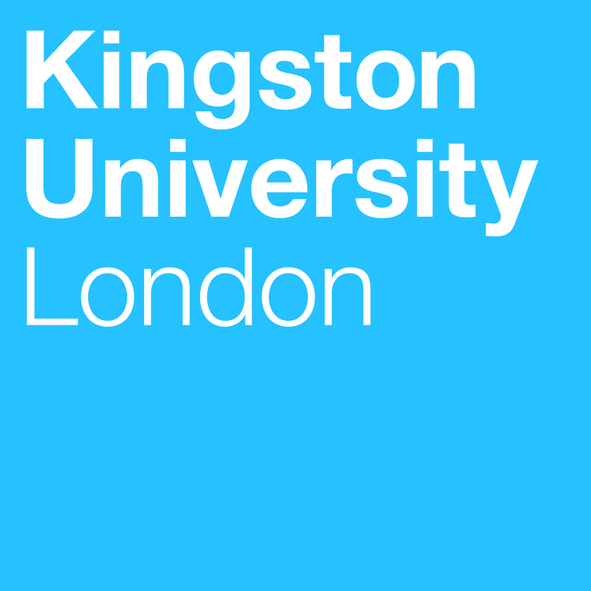 Programme SpecificationTitle of Course: 			MPharmSci Pharmaceutical ScienceIntegrated Master of Pharmaceutical Science (full-time) (MPharmSci)Integrated Master of Pharmaceutical Science (sandwich) Date Specification Produced:		October 2012Date Specification Last Revised:	September 2017This Programme Specification is designed for prospective students, current students, academic staff and potential employers.  It provides a concise summary of the main features of the programme and the intended learning outcomes that a typical student might reasonably be expected to achieve and demonstrate if he/she takes full advantage of the learning opportunities that are provided.  More detailed information on the teaching, learning and assessment methods, learning outcomes and content of each module can be found in Student Handbooks and Module Descriptors.SECTION 1:	GENERAL INFORMATIONSECTION 2: THE PROGRAMMEProgramme IntroductionThe Pharmaceutical Science degree is aimed at preparing students to work in the pharmaceutical industry and public sector. The course covers synthetic chemistry, drug discovery and development, formulation, clinical trials, quality control and analysis, toxicity and safety testing, pharmacovigilance and regulatory affairs This broad-based scientific programme has a reputation for academic excellence and intellectual rigour and is designed so that students gain a solid grounding in both core and applied areas of pharmaceutical science. In particular there is an emphasis on the acquisition of practical skills and to this end students have frequent opportunities to gain hands-on experience of a variety of cutting edge technologies.   Knowledge and understanding of the field will be developed from level to level. Level 4 provides a solid foundation in chemistry, bioscience, mathematics, computing and experimental techniques to prepare students for more specialized pharmaceutical science curricula. A centrepiece of the level 4 activities is the Academic Skills for Molecular Sciences module that exposes the students to a wide variety of transferable, key and employability skills.  Level 5 develops the students’ knowledge of organic and medicinal chemistry, which is particularly important in the design and synthesis of drugs and analytical science, which is important in the analysis and characterisation of drug issues, sustainability (Green Chemistry) and the international nature of the pharmaceutical industry.  Depending on their future career aspirations students have an option of specializing further in the area of drug discovery and synthesis by taking a module in organic and natural and associated quality control and assurance procedures. Additionally, in Level 5, the effects of drugs on living systems along with drug delivery and the formulation of pharmaceutical products are covered. The Practical and Research Skills in Pharmaceutical Science module prepares students for future independent research and engages students in considering future careers and employability skills. A key feature of this programme is the large amount of time students spend doing practical work in variety of different well-equipped laboratories. The course is particularly strong on synthetic chemistry and analytical science laboratory work.Level 6 allows students to extend their studies in topics in pharmaceutical science and drug development.  Both of these modules have some synoptic and capstone characteristics as they synthesise multiple aspects of the taking of a drug from the laboratory to the market place. Both of the modules draw on knowledge and skills developed in many previous level 4 and 5 modules. These modules also broaden the student’s horizons in ethical product chemistry or if they plan to pursue a career in drug analysis they have the option of a module in advanced analytical science. In the final year project module students will produce their most substantial piece of work during their degree programme. The module provides students an opportunity to undertake scientific research, employing a variety of skills and knowledge they have accumulated during the course. This module is a key instrument in aiding the students to become independent learners and inspiring them to become life-long learners with an enthusiasm for their subject.Students are actively encouraged to undertake placement work between years 2 and 3. Recent placement activity includes work at St George’s Hospital, the Olympics drug testing laboratories and in commercial pharmaceutical companies (eg. Proctor and Gamble, Abbott Laboratories and Martindale Pharma). The course is made up of core modules in the first year which provide students with a solid platform that prepares them for broader and deeper study in years two and three. MPharmSci students will additionally undertake a further year of study involving more advanced material at Master’s level. A centrepiece of the year 1 activities is the Academic Skills for Molecular Sciences module that exposes the students to a wide variety of transferable, key and employability skills.  In the second year a module devoted to the attainment of practical laboratory skills will enhance the employability of our students whilst a sustained piece of research work is a core element of the final year for MPharm Sci students.  In this case the project involves a 60 credit double module at Level 7 which is explicitly designed to showcase knowledge and techniques acquired by the students throughout their Kingston career.  Other modules at Level 7 are of an equally advanced nature, designed to stretch these able students to reach their full potential.As a result of this rigorous training our graduates are widely recognised as being thoroughly prepared for employment by acquiring many of the broader skills that employers recognise as important, such as communication, time and task management, computer literacy, statistical analysis of data etc.  More importantly they take from the university a wide range of contemporary techniques and theoretical knowledge that should stand them in very good stead in the labour market. Graduates from our previous programme arrangements have gone on to very successful careers, acquiring jobs which they have been qualified to undertake through the up-to-date and relevant theoretical and practical knowledge they have gained at Kingston University.Aims of the Programme The main aims of the field taken in the first three years areto provide all students who take the pharmaceutical science field with an in-depth knowledge and understanding of the core areas of pharmaceutical science;to introduce students to the design, synthesis and development of drugs through the study of appropriate examples;to enable students to develop their independent learning skills using primary and secondary literature sources;to enable students to develop subject related practical skills;to provide students with the opportunity to develop their written and oral communication skills;to prepare students for graduate employment, both scientific and otherwise, and study for a higher degree, whether taught or by research, by developing their intellectual, problem-solving, teamwork and analytical skills.At Level 7 additional opportunities will arise to enable students to acquire the skills and methodologies for undertaking an original research programme including modern literature searching techniques, critical analysis, data analysis and report presentation;to provide students with the expertise to plan, execute and report on a scientific research project in the area of pharmaceutical science;to study a broader area and at a more advanced level elements of pharmaceutical science than would be available to students in the BSc programme.Additionally, for those MPharmSci students following the sandwich programme:to enable students to complete a period of work experience in an area of pharmaceutical science which is related to their studies and to enhance, using this experience, their knowledge of career opportunities in the academic, pharmaceutical and related areas.Intended Learning OutcomesThe programme provides opportunities for students to develop and demonstrate knowledge and understanding, skills and other attributes in the following areas (see next page).  The programme outcomes are referenced to the Framework for Higher Education Qualifications in England, Wales and Northern Ireland (2008), and relate to the typical student.Entry RequirementsThe minimum entry qualifications for the programme are:All applicants must have minimum of 5 GCSE grades A*-C (including English Language, Maths and Double Science) or equivalent. If no GCSE English language is available then students must have IELTs with an overall 6.0 and a 5.5 minimum in all elements.A level applicants:2 Science A levels (chemistry and biology, maths/IT or physics)Min of 64 ucas points  (DDE)Chemistry A level at minimum of DBiology at AS if no A level biology If they have only E in chemistry, offer 2yr Foundation degree (F190) or extended degree with FY (B208) If only 1 science A level, offer B208BTEC applicants:BTEC in Applied Science onlyMMM (96 points) with MERITS in the optional Applications of Inorganic and Organic Chemistry units (units 13 and 14).Access applicants:Passed Access course (45 credits at level 3)Min of 77 ucas points ( min of 27 level 3 credits at merit, 18 at pass)Min of 12 level 3 credits in Chemistry at merit Min of 9 level 3 credits in biology at meritProgramme StructureThis programme is offered in full-time mode and leads to the award of an undergraduate Masters degree in Pharmaceutical Science.  Entry is normally at level 4 with A-level or equivalent qualifications (See section D).  Transfer from a similar programme is possible at level 5 with passes in comparable level 4 modules – but is at the discretion of the course team.  Intake is normally in September. E1.	Professional and Statutory Regulatory Bodies	noneE2.	Work-based learning, including sandwich programmesWork placements are actively encouraged – although it is the responsibility of individual students to source and secure such placements.  Students are supported through this process by an industrial placements tutor in the School and a university placements administrator. This allows students to reflect upon their own personal experience of working in an applied setting, to focus on aspects of this experience that they can clearly relate to theoretical concepts and to evaluate the relationship between theory and practice.Students who are registered on the sandwich route must successfully complete Levels 4 and 5, before undertaking a period of at least 36 weeks of supervised work experience. This is equivalent to 60 credits. Students will be visited at least once during their placement by a member of staff from the School of Life Science, Pharmacy and Chemistry. The placement will be assessed and successful completion will be required for the award. The credits are not graded and will not contribute to the overall degree classification. If a student does not obtain a suitable placement, they will have to transfer to the non-sandwich degree route.E3.	Outline Programme StructureEach level comprises four modules each worth 30 credit points.  Typically a student must complete 120 credits at each level.    All students will be provided with the University regulations and specific additions that are sometimes required for accreditation by outside bodies (e.g. professional or statutory bodies that confer professional accreditation).  Full details of each module will be provided in module descriptors and student module guides.  Principles of Teaching Learning and Assessment This field has been designed to take account of the KU Curriculum Design Principles. The course utilises a wide range of teaching and learning methods that will enable all students to be actively engaged throughout the course. The course has traditionally had a diverse cohort of students, attracting students of different educational background, age, gender, race, religion, sexual orientation and disability. As a result the curriculum has been designed to be as inclusive as possible. Teaching and learning methods are carefully crafted to suit the content and the learning outcomes of each specific module but also for the overall programme. Typically this involves using lectures to ensure that students have the key theoretical knowledge relating to the module before using strategies that allow the students to apply this knowledge in a variety of ways. Through group and seminar work, practical and laboratory sessions students are then able to develop more individual interests and personal and key skills. . A blended learning approach will be adopted to cater for the learning needs of each individual student wherever possible.A range of assessment methods will be used that enable students to, in the initial stages of the programme, demonstrate the acquisition of knowledge and, later on in the programme, higher skills such as problem-solving, synthesis and critical analysis. Methods include oral presentations, in-class tests, MCQs, examinations, laboratory reports and poster presentations, peer marking as well as informal Q and A in each learning setting. This variety in assessment methods will ensure that no students will be disadvantaged despite the disparate academic backgrounds of the student body. The assessment regime for each module has been designed to provide formative opportunities that allow students to practice and to receive feed forward on their performance in preparation for the summative assessment. Care will be taken to avoid assessment bunching. In line with university policy, feedback is provided to students within 20 university days on all forms of assessment including formal examinations. The return dates of marked coursework are published in all module guides. Many modules in the course have an assessment component comprised of a collection of small coursework elements, such as practical forms, laboratory forms or data collected in class and small problem assignments. Continual review of these assessment elements is performed to ensure that students get feedback on one piece before doing the next and that the summative assessment burden is not so great to prevent students being engaged with the formative assessment opportunities offered in modules. Such coursework assessment will complement the testing of knowledge and skills in examination settings. The examinations themselves will also be presented in a variety of modes, ranging from calculations, problem solving and data analysis to MCQs and essay-type long answers. MCQs will be designed to test the same knowledge, concepts and problem-solving abilities that will be assessed by short answer questions (SAQs) and long answers in examinations. There are opportunities for synoptic assessment from the first year onwards (in the first year via an explicitly synoptic assignment in the Academic Skills for Molecular Sciences module for example). While Level 4 work concentrates on recall of fundamental concepts, work at higher levels applies this knowledge and understanding to problem-solving contexts. In the final year of their studies students are expected to be able to synthesise and critically analyse knowledge from various sources whilst in the project module especially the likelihood is that new information will be generated by the student themselves.Additionally, at level 7 MPharm Sci students are required to complete a ‘capstone’ project which allows them to demonstrate and apply the knowledge and skills that they have acquired throughout the whole of their course. The topic of the project will be negotiated with the Project Module Co-ordinator in dialogue with the individual project supervisor and where appropriate a student’s personal tutor who has a holistic overview of the students KU experience. The capstone project also allows students to develop and hone their research skills thus providing them with relevant practical experience for various employment opportunities and provide them with the foundations for further study if they wish to pursue this path. Modules at Level 7 are designed to stretch the more able students taking the undergraduate masters route. Because of the importance of laboratory skills to the subject, there is also a requirement for a minimum of 80% attendance at practical sessions for progression to any next level of the course.The development of academic skills is threaded throughout the course and explicitly taught in the Academic Skills for Molecular Sciences module in the first year. Students will be required to engage with the Academic Skills Centre in at least one piece of coursework in the first year.  These skills are assessed both formatively and summatively. Academic skills are further developed in the level 5 module Practical and Research Skills for Pharmaceutical Science. Diagnostic testing in the early weeks of the course and at intervals throughout the course will be utilised to test progress in the development of these skills but also to identify where students may need additional support which may come via the Academic Skills Centre or other tailored support.E-Technology plays an important role in enhancing learning and teaching throughout the Pharmaceutical Science course. StudySpace, a virtual learning environment that allows students to access lecture notes, assessments, screencasts, practical videos and links to Open Educational Resources (OERs) outside of the class room. Classroom technologies such as Starboard allow the electronic recording of work done “on the board” in the classroom.  The use of Turnitin allows students to recognise the dangers of plagiarism and Grademark and other electronic marking systems are increasingly used by staff to give students quicker and clearer feedback. A large range of modules make use on on-line assessment tools to provide formative assessment with rapid feedback to enable students to prepare better for their subsequent summative assessments. E-technology is also used in the electronic marking of practical works coursework. Students will also be provided with the opportunity to undertake formative on-line quizzes to support knowledge gained during structured academic sessions.  The Respondus lockdown browser will be used for summative tests, where appropriate, giving the ability to provide instant feedback on students’ performance.Research Informed teaching is strongly embedded in the course.  The level 5 module practical skills and research methods has a strong research-oriented teaching focus, enabling students to develop research and inquiry skills. This module contains lectures and assessment on research and inquiry skills as well as an introduction to experimental planning. These “real world” attributes to the module will greatly enhance the students’ generic academic skills as well as their employability. Final year modules such as drug development involve considerable research-led teaching where students learn about current research in the discipline. The final year project module is dominated by research-based teaching as students undertake research themselves under the expert guidance of project supervisors.  This capstone module seeks to draw together and apply much of the knowledge and skills the students have acquired throughout their programme. Given the extended nature of the project, often involving many hours of laboratory-based research, students will acquire many of the skills necessary to succeed in the world of work especially as it pertains to scientifically orientated careers. Students are also encouraged to explore opportunities in summer research internships in the School and contribute to the Faculty’s Journal of Undergraduate Research.In terms of assessment while Level 4 work concentrates on recall of fundamental concepts, work at higher levels applies this knowledge and understanding to problem-solving contexts. In the final year of their studies students are expected to be able to synthesise and critically analyse knowledge from various sources whilst in the project module at Level 7 especially the likelihood is that new information will be generated by the student themselves.Support for Students and their LearningStudents are supported by:A.	A Module Leader for each module B.	A Course Director to help students understand the programme structure C.	Technical staff to give advice on the safe and effective use of 	laboratory/scientific 	equipmentD.	 Personal Tutors to provide academic and personal support E.	A placement tutor to give general advice on placements F	Technical support to advise students on IT and the use of software G.	An induction week at the beginning of each new academic session H.	Staff Student Consultative Committee I.	StudySpace – a versatile on-line interactive intranet and learning environment J.	An Academic Study Skills Centre K.	Student support facilities that provide advice on issues such as finance, 	regulations, legal 	matters, accommodation, international student support 	etc. L.	Disabled student support M.	The Students’ Union N.	Careers and Employability Service including a Faculty employability co-	ordinator.O.	A designated programme administrator P.	A Placements administratorsR.	Peers – students will be encouraged to set up study groups and other learning 	networks. The university also runs a very well established Peer Mentoring 	SchemeThe use of personal tutors is well established in the School of Pharmacy and Chemistry. Students will be allocated a personal tutor at the beginning of  induction week  and  should have their first meeting in that week. Students keep the same personal tutor throughout their course. The personal tutor provides academic guidance and advice and will play a key role in supporting students in making the transition from one year to the next.  To help develop the relationship at the beginning of their course students are expected to have at least three one-to-one meetings with their tutor in their first term. These initial meetings will focus on academic skills development and how to start to become an independent and self-reflective learner, who uses feedback in a constructive way.  Some of these activities will be linked to assessments in the Academic Skills for Molecular Science module, in order to encourage engagement. Later on in the course, meetings with personal tutors will focus on personal and career development. Students are  encouraged to keep a record of their achievements and progress in skills development relevant to career and personal development.Level 5  is seen as a time for students to ‘step up’ and broaden their horizons whilst level 6 is about making the most of this year in terms of success and moving on. So for instance at Level 7 students will be expected to work with their personal tutors to prepare a good quality CV ready for sending out to potential employers. Additionally at this level the student tutee will be recording, reflecting on and reporting back to the personal tutor participation in extracurricular activities to enable the tutor to give a personal and detailed reference for the student. The personal tutor scheme allows the student to foster a personal academic relationship with a member of the teaching staff in their school. This will enable the personal tutor to write an informed and well-rounded reference for the student when they seek work placements and careers after graduation.Ensuring and Enhancing the Quality of the CourseThe University has several methods for evaluating and improving the quality and standards of its provision.  These include:External examinersBoards of study with student representationAnnual review and developmentPeriodic review undertaken at the subject levelStudent evaluation – at mid module and end of module pointsModeration policies for assessmentModule Review and Development PlansNSS returnsAcademic participation in peer observed teaching sessionsCompulsory enrolment of new lecturers on a post graduate teaching courseEffective deployment of a Staff development budget to enhance the skills and knowledge of academic staffStaff appraisal schemeAn Industrial Advisory Board which acts as an employers forumEmployability Statement The Pharmaceutical Science course is specifically designed to equip students to work in one of the many roles that exist in the pharmaceutical industry and public sector. Recent graduates have entered employment as: analytical chemistry development scientist, research and development in formulation, quality control analyst, process development chemist, Research and development chemist (cosmetics), clinical trials administrator, a clinical research associate, Clinical Trial Project Manager, medical publishing, medical devices marketing,Drug safety associate, production operator, accounts manager, pharmacovigilance officer, registration compliance analyst, business development manager. Students interested in careers in research and development have pursued  further study to PhD levelThe school has set up an Industrial Advisory Board to inform the development of the new programme outlined herein and to ensure that employers’ views are well represented.  Here, employer representatives are given a forum to express their views on the essential employability skills they would like to see developed in Kingston University undergraduates from the School of Pharmacy and Chemistry.  Complementary to this invaluable repository of employer insight our students also undertake industrial placements. Academic staff undertake industrial visits to support and assess these placements. This means that academic staff have an extensive knowledge of developments in the industrial and commercial world and can tailor their academic provision and the learning programme to meet the prevailing needs so identified.  In addition to developing discipline specific employability skills   the course is designed with generic employability skills embedded.  In the second year students are required, in the practical skills and research methods module, to explore possible career paths open to pharmaceutical science graduate. They have to prepare a group presentation on one path and attend presentations on a variety of career paths given by other groups of students.  This level 5 module and the level 6 Project module builds on work done in the personal tutor system, and the academic skills module, to make students reflect on and develop the attributes that employers seek in graduates. These include independent learning, the ability to work in teams, time management skills, verbal and written communication skills. A number of these skills are also developed through group work and presentations in other modules. One role of the personal Tutor system is to encourage students to develop such skills through volunteering, sports activities, positions of responsibility in clubs and societies, student ambassador schemes and study abroad.Studying abroad is actively encouraged via the promotion of the four degree with international exchange. This allows students to spend an entire year abroad after their second yea. It counts as only one 60 credit module ( “international exchange”) which is pass or fail. The modules studied abroad do not replace any Kingston modules.  The European and Study Abroad office in the international office helps students find a suitable institution abroad. This route gives students the chance to study a broader curriculum and obtain a deeper understanding of their discipline. International exchange provides a valuable opportunity for students to broaden their experience and develop transferable skills. The international perspective they gain from their year abroad should be highly valued by global employers in the pharmaceutical Industry.An industrial placement is a valuable opportunity to improve employability. At the beginning of the second year students are encouraged to attend sessions convened by the Employability and Careers team to help them with applications for placements. Students are offered individually tailored support from the placements team to enable them to enhance their chances of obtaining an industrial placement and the skills acquired here are directly transferable to the full time, permanent employment setting.Graduates who have successfully completed this degree have gone on to do well in many careers including, further academic study at Master’s and PhD levels.  Recent graduates have obtained jobs withCRF Health, IGMA Ltd, Nemaura Pharma Ltd, MHRA, Ipsen, Johnson and Johnson, Aesica Pharmaceuticals, Eli Lilly, Novartis, Parexel, the NHS, GlaxoSmithKline, Sandoz, Henry Schein Medical, Syngenta, Proctor and Gamble, LGC, B. Braun Medical, Martinadale Pharma, DDD Ltd, Medtrack. Approved Variants from the URThere are no variants to UR.Other sources of information that you may wish to consultRemember that this is a document for multiple audiences, you may wish to refer students to subject benchmark statements, professional body requirements etc.  Cross refer to KIS URLs (when available)	Development of Programme Learning Outcomes in ModulesThis map identifies where the programme learning outcomes are assessed across the modules for this programme.  It provides an aid to academic staff in understanding how individual modules contribute to the programme aims, and a means to help students monitor their own learning, personal and professional development as the programme progresses and a checklist for quality assurance purposes.    Include both core and option modules.PS 	indicates where a summative assessment occurs.  F	where formative assessment/feedback occurs.  Indicative Module Assessment MapThis map identifies the elements of assessment for each module.  Course teams are reminded that:There should be no more than three elements of assessment per moduleThere should be no more than one formal examination per module.  Synoptic assessments that test the learning outcomes of more than one module are permittedTitle:MPharmSci (Hons)Awarding Institution:Kingston UniversityTeaching Institution:Kingston UniversityLocation:Penrhyn Road, Kingston-upon-ThamesProgramme Accredited by:noneProgramme Learning OutcomesProgramme Learning OutcomesProgramme Learning OutcomesProgramme Learning OutcomesProgramme Learning OutcomesProgramme Learning OutcomesProgramme Learning OutcomesKnowledge and UnderstandingOn completion of the course students will be able to:Intellectual skills – able to:On completion of the course students will be able to:Intellectual skills – able to:On completion of the course students will be able to:Subject Practical skills On completion of the course students will be able to:A1Demonstrate a good knowledge  and understanding of the core areas of pharmaceutical science including organic chemistry, bioanalysis, pharmaceutical chemistry, introductory biology, pharmacology, toxicology and immunology, pharmaceutics and drug delivery.B1Critically analyse and appraise both primary and secondary sourcesCritically analyse and appraise both primary and secondary sourcesC1Carry out laboratory work in chemistry, life science and related subjects in a safe, competent and professional mannerA2Possess the mathematical, statistical and computational skills necessary for working in a scientific capacity in an academic, commercial or industrial context.B2Solve complex problemsSolve complex problemsC2Carry out COSHH safety assessments for any experiment A3Competently and safely use  a variety of modern scientific instruments and computers with dedicated software to areas of pharmaceutical scienceB3Demonstrate the ability to be independent, autonomous learnersDemonstrate the ability to be independent, autonomous learnersC3Plan, conduct and report on complex experimentsA4Demonstrate a good knowledge  and understanding of the regulations applicable to the development, testing and marketing of pharmaceutical productsB4Assemble data from a variety of sources and discern and establish connections and contradictions.Assemble data from a variety of sources and discern and establish connections and contradictions.C4Use a range of scientific instruments, understand the principles of their operation and obtain reproducible experimental resultsAdditionally, at Level 7 knowledge and understanding will de developed in:Additionally, at level 7 students willAdditionally, at level 7 students willAdditionally, at level 7 students willA5The skills and methodologies for undertaking an original research programmeB5Plan, execute and report on an individual research project and review and evaluate others’ work in the subject areaPlan, execute and report on an individual research project and review and evaluate others’ work in the subject areaC5Demonstrate a wider range of practical skills and knowledge acquired from industrial experience or from a broader choice of option modules.A6More advanced material relating to the field of pharmaceutical scienceKey SkillsKey SkillsKey SkillsKey SkillsKey SkillsKey SkillsKey SkillsSelf Awareness SkillsCommunication SkillsCommunication SkillsInterpersonal SkillsAK1Take responsibility for  own learning and plan for and record own personal developmentBK1Express ideas clearly and unambiguously in writing and the spoken workExpress ideas clearly and unambiguously in writing and the spoken workCK1Work well  with others in a group or teamAK2Recognise own academic strengths and weaknesses, reflect on performance and progress and respond to feedbackBK2Present, challenge and defend  ideas and results effectively orally and in writingPresent, challenge and defend  ideas and results effectively orally and in writingCK2Work flexibly and respond to changeAK3Organise self effectively, agreeing and setting realistic targets, accessing support where appropriate and managing time to achieve targetsBK3Actively listen and respond appropriately to ideas of othersActively listen and respond appropriately to ideas of othersCK3Discuss and debate with others and make concession to reach agreementAK4Work effectively with limited supervision in unfamiliar contextsCK4Give, accept and respond to constructive feedbackCK5Show sensitivity and respect for diverse values and beliefsResearch and information Literacy SkillsNumeracy SkillsNumeracy SkillsManagement & Leadership SkillsDK1Search for and select relevant sources of informationEK1Collect data from primary and secondary sources and use appropriate methods to manipulate and analyse this dataCollect data from primary and secondary sources and use appropriate methods to manipulate and analyse this dataFK1Determine the scope of a task (or project)DK2Critically evaluate information and use it appropriatelyEK2Present and record data in appropriate formatsPresent and record data in appropriate formatsFK2Identify resources needed to undertake the task (or project) and to schedule and manage the resourcesDK3Apply the ethical and legal requirements in both the access and use of informationEK3Interpret and evaluate data to inform and justify argumentsInterpret and evaluate data to inform and justify argumentsFK3Evidence ability to successfully complete and evaluate a task (or project), revising the plan where necessaryDK4Accurately cite and reference information sourcesEK4Be aware of issues of selection, accuracy and uncertainty in the collection and analysis of dataBe aware of issues of selection, accuracy and uncertainty in the collection and analysis of dataFK4Motivate and direct others to enable an effective contribution from all participantsDK5Use software and IT technology as appropriateCreativity and Problem Solving SkillsGK1Apply scientific and other knowledge to analyse and evaluate information and data and to find solutions to problemsGK2Work with complex ideas and justify judgements made through effective use of evidenceTeaching/learning methods and strategiesTeaching/learning methods and strategiesTeaching/learning methods and strategiesTeaching/learning methods and strategiesTeaching/learning methods and strategiesTeaching/learning methods and strategiesTeaching/learning methods and strategies   The range of learning and teaching strategies includes:   The range of learning and teaching strategies includes:   The range of learning and teaching strategies includes:   The range of learning and teaching strategies includes:   The range of learning and teaching strategies includes:   The range of learning and teaching strategies includes:   The range of learning and teaching strategies includes:Formal lectures   Practical classesDemonstrations of equipment and techniquesSeminars, tutorials and workshopsFormal lectures   Practical classesDemonstrations of equipment and techniquesSeminars, tutorials and workshopsFormal lectures   Practical classesDemonstrations of equipment and techniquesSeminars, tutorials and workshopsFormal lectures   Practical classesDemonstrations of equipment and techniquesSeminars, tutorials and workshopsComputer Aided Learning packagesCase studiesBlended learningPeer to peer learningComputer Aided Learning packagesCase studiesBlended learningPeer to peer learningComputer Aided Learning packagesCase studiesBlended learningPeer to peer learningAssessment strategiesAssessment strategiesAssessment strategiesAssessment strategiesAssessment strategiesAssessment strategiesAssessment strategiesThe assessment strategies employed in the Fields include the following:The assessment strategies employed in the Fields include the following:The assessment strategies employed in the Fields include the following:The assessment strategies employed in the Fields include the following:The assessment strategies employed in the Fields include the following:The assessment strategies employed in the Fields include the following:The assessment strategies employed in the Fields include the following:Written examinations and testsMultiple Choice QuestionsEssaysPostersLiterature surveys and summariesWritten examinations and testsMultiple Choice QuestionsEssaysPostersLiterature surveys and summariesWritten examinations and testsMultiple Choice QuestionsEssaysPostersLiterature surveys and summariesWritten examinations and testsMultiple Choice QuestionsEssaysPostersLiterature surveys and summariesOral presentationsGroup presentationsReportsResearch projectPeer and self assessmentFeedforward (for example for practical sessions and laboratory write-ups)Oral presentationsGroup presentationsReportsResearch projectPeer and self assessmentFeedforward (for example for practical sessions and laboratory write-ups)Oral presentationsGroup presentationsReportsResearch projectPeer and self assessmentFeedforward (for example for practical sessions and laboratory write-ups)Level 4 (all core)Level 4 (all core)Level 4 (all core)Level 4 (all core)Level 4 (all core)Level 4 (all core)Level 4 (all core)Level 4 (all core)Compulsory modulesModule codeCredit ValueLevel % Written exam% practical exam% course-workTeaching BlockIntroduction to spectroscopy and experimental techniquesCH 4003304500501 & 2Academic Skills for Molecular SciencesCH 4004304300701 & 2Foundation Chemistry CH 4005304500501 & 2Bioscience 1CH 4006304600401 & 2Progression to level 5 requires successful completion of all modules    Students exiting the programme at this point who have successfully completed 120 credits are eligible for the award of Certificate of Higher Education.Progression to level 5 requires successful completion of all modules    Students exiting the programme at this point who have successfully completed 120 credits are eligible for the award of Certificate of Higher Education.Progression to level 5 requires successful completion of all modules    Students exiting the programme at this point who have successfully completed 120 credits are eligible for the award of Certificate of Higher Education.Progression to level 5 requires successful completion of all modules    Students exiting the programme at this point who have successfully completed 120 credits are eligible for the award of Certificate of Higher Education.Progression to level 5 requires successful completion of all modules    Students exiting the programme at this point who have successfully completed 120 credits are eligible for the award of Certificate of Higher Education.Progression to level 5 requires successful completion of all modules    Students exiting the programme at this point who have successfully completed 120 credits are eligible for the award of Certificate of Higher Education.Progression to level 5 requires successful completion of all modules    Students exiting the programme at this point who have successfully completed 120 credits are eligible for the award of Certificate of Higher Education.Progression to level 5 requires successful completion of all modules    Students exiting the programme at this point who have successfully completed 120 credits are eligible for the award of Certificate of Higher Education.Level 5 (at least 60 credits = core)Level 5 (at least 60 credits = core)Level 5 (at least 60 credits = core)Level 5 (at least 60 credits = core)Level 5 (at least 60 credits = core)Level 5 (at least 60 credits = core)Level 5 (at least 60 credits = core)Level 5 (at least 60 credits = core)Level 5 (at least 60 credits = core)Compulsory modulesModule codeCredit ValueLevel % Written exam% practical exam% course-workTeaching BlockOrganic and Medicinal ChemistryCH 5002305600401 & 2Pharmacology and PharmaceuticsCH 5005305600401 & 2Analytical ScienceCH 5006305500501 & 2Practical and Research Skills in Pharmaceutical ScienceCH 5007305025751 & 2Progression to level 6 requires successful completion of all modules    Students exiting the programme at this point who have successfully completed 120 credits are eligible for the award of Diploma of Higher Education.LS5000 is a core module for students who choose the sandwich year placement. Progression to level 6 requires successful completion of all modules    Students exiting the programme at this point who have successfully completed 120 credits are eligible for the award of Diploma of Higher Education.LS5000 is a core module for students who choose the sandwich year placement. Progression to level 6 requires successful completion of all modules    Students exiting the programme at this point who have successfully completed 120 credits are eligible for the award of Diploma of Higher Education.LS5000 is a core module for students who choose the sandwich year placement. Progression to level 6 requires successful completion of all modules    Students exiting the programme at this point who have successfully completed 120 credits are eligible for the award of Diploma of Higher Education.LS5000 is a core module for students who choose the sandwich year placement. Progression to level 6 requires successful completion of all modules    Students exiting the programme at this point who have successfully completed 120 credits are eligible for the award of Diploma of Higher Education.LS5000 is a core module for students who choose the sandwich year placement. Progression to level 6 requires successful completion of all modules    Students exiting the programme at this point who have successfully completed 120 credits are eligible for the award of Diploma of Higher Education.LS5000 is a core module for students who choose the sandwich year placement. Progression to level 6 requires successful completion of all modules    Students exiting the programme at this point who have successfully completed 120 credits are eligible for the award of Diploma of Higher Education.LS5000 is a core module for students who choose the sandwich year placement. Progression to level 6 requires successful completion of all modules    Students exiting the programme at this point who have successfully completed 120 credits are eligible for the award of Diploma of Higher Education.LS5000 is a core module for students who choose the sandwich year placement. Progression to level 6 requires successful completion of all modules    Students exiting the programme at this point who have successfully completed 120 credits are eligible for the award of Diploma of Higher Education.LS5000 is a core module for students who choose the sandwich year placement. Level 6 (at least 60 credits = core)Level 6 (at least 60 credits = core)Level 6 (at least 60 credits = core)Level 6 (at least 60 credits = core)Level 6 (at least 60 credits = core)Level 6 (at least 60 credits = core)Level 6 (at least 60 credits = core)Level 6 (at least 60 credits = core)Level 6 (at least 60 credits = core)Level 6 (at least 60 credits = core)Compulsory modulesModule codeModule codeCredit ValueLevel % Written exam% practical exam% course-workTeaching BlockOrganic and Natural Product ChemistryCH 6001CH 60013065020301 & 2Advanced Analytical ScienceCH 6007CH 6007306700301 & 2Drug Development CH 6008CH 600830660401 & 2Topics in Pharmaceutical ScienceCH 6009CH 60093064010501 & 2Progression to level 7 requires successful completion of all modules. Progression to level 7 requires passes in all four modules to give 120 credits at level 6.  Students exiting the programme at this point who have successfully completed 60 credits at level 6 under the University’s Undergraduate Regulations (UR) are eligible for the award of Bachelor of Science (Ordinary Degree) in Pharmaceutical Science.Student exiting the programme at this point who have successfully completed 120 credits under the University’s Undergraduate Regulations (UR) are eligible for the award of a Bachelor of Science (Hons) in Pharmaceutical Science.Progression to level 7 requires successful completion of all modules. Progression to level 7 requires passes in all four modules to give 120 credits at level 6.  Students exiting the programme at this point who have successfully completed 60 credits at level 6 under the University’s Undergraduate Regulations (UR) are eligible for the award of Bachelor of Science (Ordinary Degree) in Pharmaceutical Science.Student exiting the programme at this point who have successfully completed 120 credits under the University’s Undergraduate Regulations (UR) are eligible for the award of a Bachelor of Science (Hons) in Pharmaceutical Science.Progression to level 7 requires successful completion of all modules. Progression to level 7 requires passes in all four modules to give 120 credits at level 6.  Students exiting the programme at this point who have successfully completed 60 credits at level 6 under the University’s Undergraduate Regulations (UR) are eligible for the award of Bachelor of Science (Ordinary Degree) in Pharmaceutical Science.Student exiting the programme at this point who have successfully completed 120 credits under the University’s Undergraduate Regulations (UR) are eligible for the award of a Bachelor of Science (Hons) in Pharmaceutical Science.Progression to level 7 requires successful completion of all modules. Progression to level 7 requires passes in all four modules to give 120 credits at level 6.  Students exiting the programme at this point who have successfully completed 60 credits at level 6 under the University’s Undergraduate Regulations (UR) are eligible for the award of Bachelor of Science (Ordinary Degree) in Pharmaceutical Science.Student exiting the programme at this point who have successfully completed 120 credits under the University’s Undergraduate Regulations (UR) are eligible for the award of a Bachelor of Science (Hons) in Pharmaceutical Science.Progression to level 7 requires successful completion of all modules. Progression to level 7 requires passes in all four modules to give 120 credits at level 6.  Students exiting the programme at this point who have successfully completed 60 credits at level 6 under the University’s Undergraduate Regulations (UR) are eligible for the award of Bachelor of Science (Ordinary Degree) in Pharmaceutical Science.Student exiting the programme at this point who have successfully completed 120 credits under the University’s Undergraduate Regulations (UR) are eligible for the award of a Bachelor of Science (Hons) in Pharmaceutical Science.Progression to level 7 requires successful completion of all modules. Progression to level 7 requires passes in all four modules to give 120 credits at level 6.  Students exiting the programme at this point who have successfully completed 60 credits at level 6 under the University’s Undergraduate Regulations (UR) are eligible for the award of Bachelor of Science (Ordinary Degree) in Pharmaceutical Science.Student exiting the programme at this point who have successfully completed 120 credits under the University’s Undergraduate Regulations (UR) are eligible for the award of a Bachelor of Science (Hons) in Pharmaceutical Science.Progression to level 7 requires successful completion of all modules. Progression to level 7 requires passes in all four modules to give 120 credits at level 6.  Students exiting the programme at this point who have successfully completed 60 credits at level 6 under the University’s Undergraduate Regulations (UR) are eligible for the award of Bachelor of Science (Ordinary Degree) in Pharmaceutical Science.Student exiting the programme at this point who have successfully completed 120 credits under the University’s Undergraduate Regulations (UR) are eligible for the award of a Bachelor of Science (Hons) in Pharmaceutical Science.Progression to level 7 requires successful completion of all modules. Progression to level 7 requires passes in all four modules to give 120 credits at level 6.  Students exiting the programme at this point who have successfully completed 60 credits at level 6 under the University’s Undergraduate Regulations (UR) are eligible for the award of Bachelor of Science (Ordinary Degree) in Pharmaceutical Science.Student exiting the programme at this point who have successfully completed 120 credits under the University’s Undergraduate Regulations (UR) are eligible for the award of a Bachelor of Science (Hons) in Pharmaceutical Science.Progression to level 7 requires successful completion of all modules. Progression to level 7 requires passes in all four modules to give 120 credits at level 6.  Students exiting the programme at this point who have successfully completed 60 credits at level 6 under the University’s Undergraduate Regulations (UR) are eligible for the award of Bachelor of Science (Ordinary Degree) in Pharmaceutical Science.Student exiting the programme at this point who have successfully completed 120 credits under the University’s Undergraduate Regulations (UR) are eligible for the award of a Bachelor of Science (Hons) in Pharmaceutical Science.Progression to level 7 requires successful completion of all modules. Progression to level 7 requires passes in all four modules to give 120 credits at level 6.  Students exiting the programme at this point who have successfully completed 60 credits at level 6 under the University’s Undergraduate Regulations (UR) are eligible for the award of Bachelor of Science (Ordinary Degree) in Pharmaceutical Science.Student exiting the programme at this point who have successfully completed 120 credits under the University’s Undergraduate Regulations (UR) are eligible for the award of a Bachelor of Science (Hons) in Pharmaceutical Science.Level 7  Level 7  Level 7  Level 7  Level 7  Level 7  Level 7  Level 7  Level 7  Level 7  Compulsory modulesCompulsory modulesModule codeCredit ValueLevel % Written exam% practical exam% course-workTeaching BlockProjectProjectCH700160720801 & 2Design, Discovery and Development of PharmaceuticalsDesign, Discovery and Development of PharmaceuticalsCH707030750501 & 2Manufacturing and Clinical Trial of MedicinesManufacturing and Clinical Trial of MedicinesCH706030760401 & 2Level 4Level 4Level 4Level 4Level 5Level 5Level 5Level 5Level 6Level 6Level 6Level 6Level 7Level 7Level 7Level 7Module CodeCH4003CH4004CH4005CH4006CH5002CH5005CH5006CH5007CH6001CH6007CH6008CH6009CH7001CH7002CH7060Programme Learning OutcomesB5Knowledge & UnderstandingA1SFFSSSFSFSFSFSSFSFSFSSFProgramme Learning OutcomesB5Knowledge & UnderstandingA2SSFSFSFSFSFSSFSFSFSSFProgramme Learning OutcomesB5Knowledge & UnderstandingA3SFFSFSSFSFSFSFSSSSFFProgramme Learning OutcomesB5Knowledge & UnderstandingA4SFSFSFFSFSFFFSFSSFProgramme Learning OutcomesB5A5SFSFSFSFSFSFSFSSFSFSFProgramme Learning OutcomesB5A6SFSFSSFSFSFSFSSSFSFSFSFProgramme Learning OutcomesB5Intellectual SkillsB1SFSFSFSFSFSFFSSFSFFSFProgramme Learning OutcomesB5Intellectual SkillsB2SFSFSSFSFSFSFSSFSFSFSSFProgramme Learning OutcomesB5Intellectual SkillsB3SFFSSFFSFFFSFFSSFSFSFProgramme Learning OutcomesB5Intellectual SkillsB4SFSFSSFSFSFFFSSFSFSSFProgramme Learning OutcomesB5B5SFFSFSFSFSFSFFSSSFSSFProgramme Learning OutcomesB5Practical SkillsC1SFFSSFSFSFSFFSFSSFSFSFSProgramme Learning OutcomesB5Practical SkillsC2SFSSFSFFFFSSFFFSProgramme Learning OutcomesB5Practical SkillsC3SFFSFSFSFSFSFFSSFSFFProgramme Learning OutcomesB5Practical SkillsC4SFFSFSFSFSFSFFFSFSFSFFSFProgramme Learning OutcomesB5C5SFFSFFFSFFFSFSSFFSFKey SkillsSelf awareness SkillsAK1SFSFFFSFFFFFSFFSFAK2SFSFSFFSFFFFSFSFFSFAK3SFFSFFFFFFFFFFAK4SFFSFFFSFFFFSFSFFCommunication SkillsBK1SSFSFSSFSFSFSFFSFSFSFSSFBK2FFSFSSFSFSFSFFSSFSFSSFBK3FFFFSFFSFSFFFSFFSFCK1SFFFFSFSFSFFSFSFFSFCK2FSFFFFFFFFFCK3FSFFFFFFFFFSFCK4SFSFFSFFFFFFSFSFFSFCK5FFFFFFFFFFFFSFResearch and Information Literacy SkillsDK1SFSFSFSSFSFSFSFFSSFSFSSFDK2SFSFSSFSFSSFSSFSFSSFDK3FSFSFSFSFSFSFFSFDK4SFSSSFSSFSFSSSFSSFSSFDK5SFSFSFSSFSFSSSSSFSFFSNumeracy SkillsEK1SFFSFSFSFSFSFSFSSFSFSFFSFEK2SSSSFSFSFSFSFSFSSFSFSFSSEK3SSSFSFSFSFSFSFSSFSFSFSSFEK4SSFSFSFSFSFSFSFSSFSFSFFSFManagement and Leadership SkillsFK1FSFFFFFFSSFFFSFFK2FSFFSFFFFSFFSFFK3FSFFSFFFFSSFSFFFFK4SFSFFFFFFFFFFFCreativity and Problem-solving skillsGK1SFSFSSFSFSFSFSSFSFSSFGK2FFSFSSFSFSFSFSSFSFSFSSFModuleModuleModuleModuleModuleCoursework 1Coursework 1Coursework 1Coursework 1Coursework 2Coursework 2Coursework 2Coursework 2ExaminationExaminationExaminationExaminationLevel Module NameModule codeCredit valueCore/optionType of courseworkWord LengthWeighting %S/F*Type of courseworkWord LengthWeighting %S/F*Written/practicalDurationWeighting %S/F*4Introduction to Spectroscopy and Experimental TechniquesCH400330CoreLaboratory Reports and pre-lab assessments50%S/FSWritten2 hours50%S4Academic Skills for Molecular SciencesCH400430Core3 x MCQ testsKey skillsITePDP70 %S/FMCQ2 hours30%S4Foundation ChemistryCH400530CoreLaboratory Reports & Assignments50%S/FWritten3 hours50%SBioscience 1CH400630CoreLaboratory Reports & Test40%S/FWritten2 hours60%S5Organic & Medicinal ChemistryCH500230CoreAssignment 20%SGroup work & presentation20%F/SWritten3 hours60%S5Pharmacology and PharmaceuticsCH500530CoreWritten Coursework & Test40%S/FWritten3 hours60%S5Analytical ScienceCH500630CoreTest50%S/FTest20%SWritten 3 hours50%S 5Practical and Research Skills in Pharmaceutical ScienceCH500730CoreCoursework portfolio75%S/FGroup presentation 25%S6Organic & Natural Product ChemistryCH600130CoreLaboratory Assessment & Test 30%F/sGroup presentation20%F/SWritten3 hours50%SS/F6Advanced Analytical ScienceCH600730OptionPractical Reports x 430%S/FWritten3 hours70%S6Drug DevelopmentCH600830CoreAssignments  & Practical Assessment40%20%S/FWritten3 hours60%S6Topics in Pharmaceutical ScienceCH600930CoreAssignments  & Practical Report 40%S/FPresentation10%SWritten3 hours50%S7Project CH700160CoreProject ProposalLab book5%5%S/FFinal report65%Poster & Oral Presentations25%SSS7Design, Discovery and Development of PharmaceuticalsCH707030CorePractical Portfolio25%S/FAssignment25%S/FWritten3 hours50%S7Manufacture and Clinical Trials of MedicinesCH706030CoreOral presentationReport5000 words10%15%S/FS/FTest15%SWritten 2 hours60%Final Award(s):Integrated Master of Science full time (MPharm Sci)Integrated Master of Science sandwich (MPharm Sci)Intermediate Award(s):CertHE, DipHEMinimum period of registration:4 yearsMaximum period of registration:12 yearsFHEQ Level for the Final Award:Masters (MPharm Sci)QAA Subject Benchmark:n/aModes of Delivery:Full TimeLanguage of Delivery:EnglishFaculty:Science Engineering and ComputingSchool:Pharmacy and ChemistryJACS code:B200  UCAS Code:BB22Course Code:NUPSC, NUPSC (sandwich)Route Code: